Начало формыКонец формы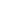 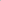 